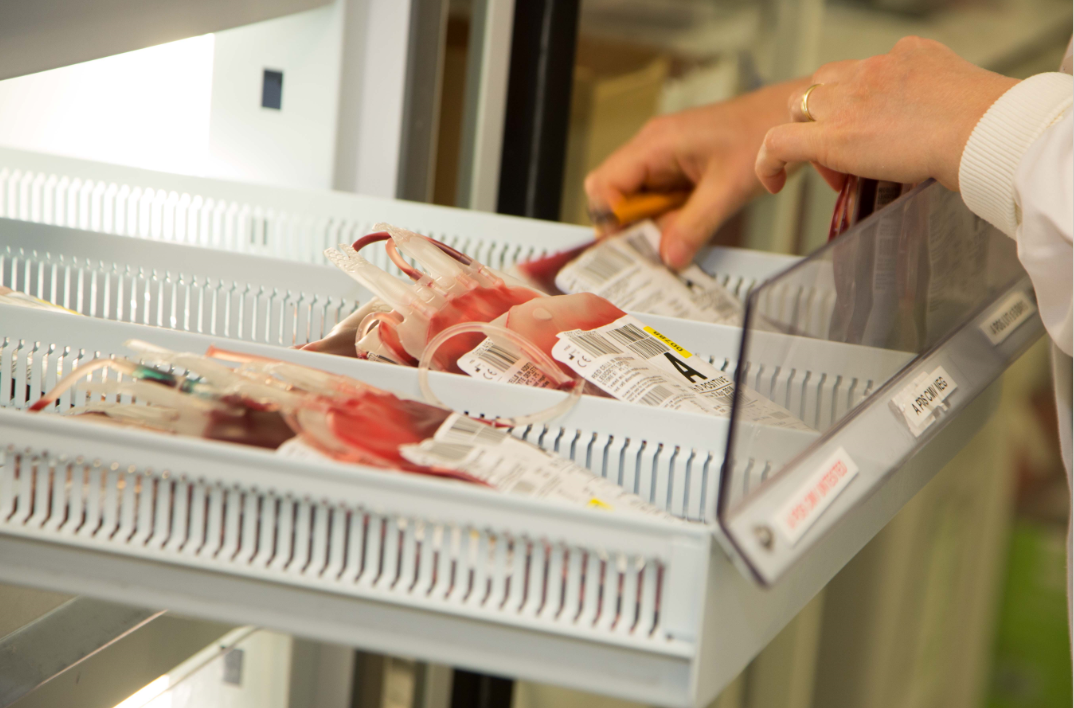 ContentsWelcome to the Department of Haematology at Great Ormond Street Hospital for Children NHS FoundationTrustThe Department of Haematology is committed to providing a service of the highest quality and shall be aware of and take into consideration the needs and requirements of its users. As an external user, we are delighted to be able to offer a comprehensive service of some of the most specialised tests in paediatrics.This hand book gives details of the tests we offer to external users, how to request these tests, sample requirements as well as the clinical advice available.Results are available via the GOSH portal, please contact the laboratory manager of the relevant section for details of how to access the results portal.The Haematology department is a UKAS accredited medical laboratory, No. 8623. Unless otherwise stated, all the tests we offer are UKAS accredited. The department transitioned over from CPA in 2017 and have continued throughout this time to maintain the high standards demanded of UKAS. Please log on www.ukas.com for the most recent reports on our accreditation status..A price list for the tests offered is also available, please contact the laboratory manager for further details. Invoices are sent once the results have been authorisedThe department also offers a full range of routine tests and are always willing to assist other laboratory providers in times of need. Please contact the laboratory manager for further information.Contact usWho’s WhoAdvisory ServicesClinical adviceThe laboratory specialist registrars and consultants are contactable for clinical advice from 09:00 – 17:30 Monday to FridayAt all other times a Specialist Registrar and Consultant are on call and contactable via the switchboard.The laboratory Specialist Registrars and Consultants are contactable for clinical advice including;clinical indications and choice of appropriate testsadvice on individual clinical casesprofessional judgement on the interpretation of the results of examinationsTechnical and Scientific advicePlease contact the laboratory before collecting samples if you require any advice around the service or testing.Sample LabellingAll samples must be taken and labelled in accordance with National Guidelines at the patient bedside for patient identification. Please refer to individual tests for specific sample requirements.All samples must be accompanied by a request form, which are available on the website. For Blood Transfusion samples, the name and signature of the venesector is also required.In instances where a sample fails to meet laboratory acceptance criteria, the requesting ward or doctor will be contacted and a statement to that effect documented in the report. Request FormsPlease complete an appropriate request form to accompany the sample. Specific request forms the following tests can be downloaded from our website:https://www.gosh.nhs.uk/wards-and-departments/departments/laboratory-medicine/Please discuss request for blood film/ bone marrow film morphology with the Haematology Specialist Registrar covering the laboratory before sending the sample.The request form must also contain the address for the invoice. The cost of each test is available on request.Sending us a SamplePlease send samples to the following addresses:Accessing your ResultsResults are available from the results portal on our website. The Turnaround time for each test is given in the test section.In order to gain access to the results portal, please complete the nQuire application form on the web page. Alternatively, please telephone the laboratory for results.Grossly abnormal or unexpected abnormal results are automatically telephoned to the requesting ward or doctor.Requesting additional investigationsIf additional investigations are required after the specimen has been dispatched or processed by the laboratory, please telephone as soon as possible. There is a practical time limit for requesting additional investigations, as the laboratory stores specimens for variable time periods before disposal. Please note that some specimens deteriorate in storage rendering them unsuitable for further investigation.Invoices and PaymentsInvoices for each test are sent on a monthly basis, following the release of the results. There is a charge for handling samples which arrive and are not suitable for analysis. Laboratory Policy on Protection of Personal InformationThe laboratory adheres to the Trust’s Policy on Information Governance to ensure compliance with the key principles of Information Governance. The Trust wishes to ensure all patients and service users to have confidence that their records will be maintained securely and will not be disclosed or shared inappropriately.The laboratory has a procedure for the management of data and protection of personal information that is controlled and maintained by the Pathology System Manager and the Data Manager.These procedures cover:Security - data is accessible only to authorised users via a valid and current password.Individual user access to functions and facilities  - this is restricted to ensure no user has inappropriately high access levels.Confidentiality and data protection - the security and access features ensure confidentiality is maintained to authorised and appropriate parties.All staff within the laboratory complete mandatory information governance training, are aware of the requirements to maintain confidentiality and the restrictions imposed by the laboratory with regard to information dissemination.The Trust Data Protection Officer and ICT Department advise the laboratory regarding requirements to comply with current and future legislation for Data Protection.If you have any further query please contact the laboratory.Laboratory Complaints Procedure The medical and senior management staff in the Department of Paediatric Laboratory Medicine work very closely with users both within the Hospital Trust and with external referring clinicians. In order to provide the best service to its users, the department encourages both positive and negative feedbackTo make a complaint about the service, please write/email the Lead Laboratory Manager in the first instance. Investigation of the complaint and resolution will be made within 20 working days.PageWelcome 3Contact Us4Who’s Who5Advisory Services6              Clinical6              Technical and Scientific6Sample labelling	6Request forms7Sending us a sample7Getting your results8Requesting additional investigations8Laboratory Investigations               Haematology9               Coagulation11               Blood Transfusion12               Flow13               Molecular and MRD16Invoices and payments21Laboratory Policy on the Protection of Personal Information21Complaints22Main hospital switchboard020  7405  9200020  7405  9200TelephoneBleep / direct lineOut of hours service  20:00 - 08:00 Monday to Friday and all weekend and bank holidaysOut of hours service  20:00 - 08:00 Monday to Friday and all weekend and bank holidaysOut of hours service  20:00 - 08:00 Monday to Friday and all weekend and bank holidaysHaematology and Coagulation Switchboard and ext 5390Blood Transfusion0207 813 8527bleep 0590Routine working hours Monday to Friday 08:00 – 17:30LaboratoriesHaematology and Coagulation specimen reception5388Haematology Laboratory 5390Coagulation Laboratory5387Blood Transfusion Laboratory8527direct line 0207 813  8527Blood Transfusion emergency line8158bleep 0590SIHMDS – Flow Cytometry7901 / 1481direct line 0207 829 7901SIHMDS – Molecular BMT  / Immune Reconstitution5400SIHMDS – Molecular MRD5400direct line 0207 829 7901Senior laboratory staffSenior laboratory staffSenior laboratory staffSenior laboratory staffLead Laboratory ManagerChristine Morris8664Direct Line 0207 829 8664 Haematology and Coagulation Laboratory ManagerKiran Sagoo7883Direct Line 0207 829 7883Blood Transfusion Laboratory ManagerPenny Eyton-Jones8467Direct Line 0207 813 8467Quality LeadKelly Cripps5515Transfusion PractitionerRachel Moss5396  bleep 0189SIHMDS Flow Cytometry Lead Healthcare ScientistRebecca Thomas7901Direct Line 0207 829 7901SIHMDS Molecular BMT / Immune reconstitution Lead Healthcare Scientist Susanne Kricke5400 / 5762Direct Line 0207 829 5400Clinical adviceClinical adviceClinical adviceClinical adviceHaematology Specialist Registrars - Laboratory5394 / 0235bleep 0006 OOH via switchboard 0207 405 9200Haematology Specialist Registrars - Haemophilia5394 / 0235bleep 0381 OOH via switchboard 0207 405 9200Haematology Consultants, CNS and the BMT teamContact the relevant Haem SpR in the first instanceHaematology, Coagulation and Blood Transfusion(including slides for the haematology registrars)Specialist Intergrated Haematological and Molecular Diagnostic Service (SIHMDS)(Flow cytometry, molecular BMT/ immune reconstitution, molecular MRD)Haematology DepartmentLevel1Camelia Botnar LaboratoriesGreat Ormond Street HospitalGreat Ormond StreetLondonWC1N 3JHSIHMDSLevel 2Camelia Botnar LaboratoriesGreat Ormond Street HospitalGreat Ormond StreetLondonWC1N 3JHLaboratory InvestigationsLaboratory InvestigationsLaboratory InvestigationsLaboratory InvestigationsLaboratory InvestigationsLaboratory InvestigationsHaematologyHaematologyHaematologyHaematologyHaematologyHaematologyTestSample requirementsTurnaround timeAdditional informationContact the laboratory to arrange the test in advanceForm to useBlood Film Report, including bone marrow slides0.3ml venous or capillary blood, EDTA72 hoursUnstained films or stained with May-Grünwald / Giemsa. Clearly state the patient's forename, surname, hospital number and date of collection on each slide.Please state the reason for request.Discuss with the Haem SpR before sendingBlood Film request formFBC0.5ml venous or capillary blood, EDTA2 hoursMust arrive within 6 hours of collectionNot required FBC request formGlucose-6-Phosphate Dehydrogenase (G6PD)5ml venous or capillary blood, EDTA or lithium heparin8 daysPlease state the reason for the request. Please send a control sample from a normal caucasian female bled at the same time as the patient.Please contact the laboratory when sending urgent samples.Red cell enzyme request formMethotrexate Level1ml venous or capillary blood, EDTA or serum24 hoursState number of hours post start of methotrexate infusion. Samples must arrive by 14:00 Mon-Fri and by 11:00 at weekends and bank holidays.This assay is unsuitable for patient’s who are on glucarpidase rescue treatment. Please contact the laboratory to arrange the test in advance, if sending out of hours or at weekends. Samples must be booked with the laboratory on Friday if required at the weekend or during a bank holidays. External requests must use the Great Ormond Street methotrexate request form.If the patient is on glucarpidase rescue treatment. Please contact the laboratory before taking the sample.Methotrexate request formSample from patients on glucarpidase rescue treatment sent to:Biochemistry DepartmentUniversity College Hospital60 Whitfield StreetW1T 4EURed Cell Folate0.5ml venous or capillary blood, EDTA48 hoursSample processed for FBC to provide  a haematocrit. Not requiredExternal requests must use the Great Ormond Street red cell folate request form.Laboratory InvestigationsLaboratory InvestigationsLaboratory InvestigationsLaboratory InvestigationsLaboratory InvestigationsLaboratory InvestigationsCoagulationCoagulationCoagulationCoagulationCoagulationCoagulationTestSample requirementsTurnaround timeAdditional informationContact the laboratory to arrange the test in advanceForm to useAnti-Xa Assay1.4ml venous blood, citrate (0.5ml neonatal coagulation bottles are unsuitable for this test)12 hoursFill exactly to the line indicated on the bottle. Sample must arrive within I hour of collection.0.5ml neonatal coagulation bottles are unsuitable for this test.Capillary samples are unsuitable for coagulation tests.If the sample is not taken by a peripheral route, it is essential to avoid heparin contamination.Samples must be taken 4-6 hours post last dose of low molecular weight heparin.Please contact the laboratory prior to sending samples External requests must use the Great Ormond Streetanti-Xa request form.Factor Assays (APTT Based)VIII IX XI XII2 x 1.4ml venous blood, citrate10 daysFill exactly to the line on the bottle. Must arrive within 2 hours of collection. Capillary samples are unsuitable for coagulation tests. 2.8ml will be sufficient for all tests and a coagulation screen. Factors VIII, IX, XI and XII will be performed.Please contact the laboratory prior to sending samplesFactor Assays (PT Based)II V VI X2 x 1.4ml venous blood, citrate10 daysFill exactly to the line on the bottle. Must arrive within 2 hours of collection. Capillary samples are unsuitable for coagulation tests. 2.8ml will be sufficient for all tests and a coagulation screen. Factors II, V, VII and X will be performed.Please contact the laboratory prior to sending samplesFactor VIII Chromogenic1.4ml venous blood, citrate10 daysFill exactly to the line on the bottle. Must arrive within 2 hours of collection. Capillary samples are unsuitable for coagulation tests. If performed with other factor assays, 2.8ml will be sufficient for all tests and a coagulation screen.Please contact the laboratory prior to sending samplesInhibitor Assays3 x 1.4ml venous blood, citrate10 daysFill exactly to the line on the bottle. Must arrive within 2 hours of collection. Capillary samples are unsuitable for coagulation tests. Not requiredFactor VIII : Vwf Antigen RatioNone30 daysThis test is a ratio of factor VIII to vWF antigen. No sample is required for the ratio itself.Not requiredFibrinogen Antigen1.4ml venous blood, citrate90 daysFill exactly to the line indicated on the bottle. Sample must arrive within 2 hours of collection. Capillary samples are unsuitable for coagulation tests. Not requiredLaboratory InvestigationsLaboratory InvestigationsLaboratory InvestigationsLaboratory InvestigationsLaboratory InvestigationsLaboratory InvestigationsBlood TransfusionBlood TransfusionBlood TransfusionBlood TransfusionBlood TransfusionBlood TransfusionTestSample requirementsTurnaround timeAdditional informationContact the laboratory to arrange the test in advanceForm to useBlood Group and Antibody Screen2ml venous blood, EDTA (Blood Transfusion bottle only)Up to 48 hours  Handwritten and signed by the person who identified and bled the patient. Sample must be labelled at the patient bedside in accordance to BSH GuidelinesPlease contact the laboratory if the sample is urgent.Complete external form, venesector name must be included on the formDirect Antiglobulin Test1ml venous blood, EDTA (Blood Transfusion bottle only)Up to 24 hours  Handwritten and signed by the person who identified and bled the patient. Sample must be labelled at the patient bedside in accordance to BSH GuidelinesNot requiredComplete external form, venesector name must be included on the formIsohaemagglutinin TitresIgM and Total Isohaems (IgG + IgM)2ml venous blood, EDTA (Blood Transfusion bottle only)Up to 7 daysHandwritten and signed by the person who identified and bled the patient. Sample must be labelled at the patient bedside in accordance to BSH GuidelinesPlease contact the laboratory when sending urgent samples.Complete external form, venesector name must be included on the formLaboratory InvestigationsLaboratory InvestigationsLaboratory InvestigationsLaboratory InvestigationsLaboratory InvestigationsLaboratory InvestigationsLaboratory InvestigationsLaboratory InvestigationsLaboratory InvestigationsLaboratory InvestigationsSpecialist Intergrated Haematological and Molecular Diagnostic ServiceSpecialist Intergrated Haematological and Molecular Diagnostic ServiceSpecialist Intergrated Haematological and Molecular Diagnostic ServiceSpecialist Intergrated Haematological and Molecular Diagnostic ServiceSpecialist Intergrated Haematological and Molecular Diagnostic ServiceSpecialist Intergrated Haematological and Molecular Diagnostic ServiceSpecialist Intergrated Haematological and Molecular Diagnostic ServiceSpecialist Intergrated Haematological and Molecular Diagnostic ServiceSpecialist Intergrated Haematological and Molecular Diagnostic ServiceSpecialist Intergrated Haematological and Molecular Diagnostic ServiceSIHMDS samples: discuss with laboratory as volume required is influenced by total cell count specifically immunophenotyping, MRD and engraftment analysisSIHMDS samples: discuss with laboratory as volume required is influenced by total cell count specifically immunophenotyping, MRD and engraftment analysisSIHMDS samples: discuss with laboratory as volume required is influenced by total cell count specifically immunophenotyping, MRD and engraftment analysisSIHMDS samples: discuss with laboratory as volume required is influenced by total cell count specifically immunophenotyping, MRD and engraftment analysisSIHMDS samples: discuss with laboratory as volume required is influenced by total cell count specifically immunophenotyping, MRD and engraftment analysisSIHMDS samples: discuss with laboratory as volume required is influenced by total cell count specifically immunophenotyping, MRD and engraftment analysisSIHMDS samples: discuss with laboratory as volume required is influenced by total cell count specifically immunophenotyping, MRD and engraftment analysisSIHMDS samples: discuss with laboratory as volume required is influenced by total cell count specifically immunophenotyping, MRD and engraftment analysisSIHMDS samples: discuss with laboratory as volume required is influenced by total cell count specifically immunophenotyping, MRD and engraftment analysisSIHMDS samples: discuss with laboratory as volume required is influenced by total cell count specifically immunophenotyping, MRD and engraftment analysisFlow CytometryFlow CytometryFlow CytometryFlow CytometryFlow CytometryFlow CytometryFlow CytometryFlow CytometryFlow CytometryFlow CytometryTestTestSample requirementsTurnaround timeAdditional informationAdditional informationAdditional informationAdditional informationContact the laboratory to arrange the test in advanceContact the laboratory to arrange the test in advanceForm to useB-cell maturation panelB-cell maturation panelACD-A 9ml bottle, of BM aspirate3 daysThis analysis can be performed on an ACD-A sample that has been sent for other immunophenotyping requests This analysis can be performed on an ACD-A sample that has been sent for other immunophenotyping requests This analysis can be performed on an ACD-A sample that has been sent for other immunophenotyping requests This analysis can be performed on an ACD-A sample that has been sent for other immunophenotyping requests Contact ext 1481Contact ext 1481Bone marrow/blood characterisation(haematological)Bone marrow/blood characterisation(haematological)ACD-A 9ml bottle, Venous or BM aspirateNote: Pancytopaenic patient may require larger volume5 daysThis analysis can be performed on an ACD-A sample that has been sent for other immunophenotyping requests This analysis can be performed on an ACD-A sample that has been sent for other immunophenotyping requests This analysis can be performed on an ACD-A sample that has been sent for other immunophenotyping requests This analysis can be performed on an ACD-A sample that has been sent for other immunophenotyping requests Contact ext 1481Contact ext 1481Bone Marrow film reportBone Marrow film reportbone marrow film or 0.3ml bone marrow, EDTA 7 daysClearly record the patient's surname, forename, hospital number and date of collection on each slide.Clearly record the patient's surname, forename, hospital number and date of collection on each slide.Clearly record the patient's surname, forename, hospital number and date of collection on each slide.Clearly record the patient's surname, forename, hospital number and date of collection on each slide.Not requiredNot requiredExternal referrals must use the Great Ormond Street blood film request formCD66abce expression on leukaemic cellsCD66abce expression on leukaemic cellsACD-A 9 ml bottle, Venous or BM aspirate4 daysThis analysis can be performed on an ACD-A sample that has been sent for other immunophenotyping requestsThis analysis can be performed on an ACD-A sample that has been sent for other immunophenotyping requestsThis analysis can be performed on an ACD-A sample that has been sent for other immunophenotyping requestsThis analysis can be performed on an ACD-A sample that has been sent for other immunophenotyping requestsContact ext 1481Contact ext 1481EMA binding (HS)EMA binding (HS)EDTA VenousSmall volume required 200uls7 daysEMA can be performed on FBC sampleEMA can be performed on FBC sampleEMA can be performed on FBC sampleEMA can be performed on FBC sampleContact ext 1481Contact ext 1481Erythroid ImmunophenotypingErythroid ImmunophenotypingACD-A 9ml bottle, Venous or BM aspirate3 daysThis analysis can be performed on an ACD-A sample that has been sent for other immunophenotyping requests This analysis can be performed on an ACD-A sample that has been sent for other immunophenotyping requests This analysis can be performed on an ACD-A sample that has been sent for other immunophenotyping requests This analysis can be performed on an ACD-A sample that has been sent for other immunophenotyping requests Contact ext 1481Contact ext 1481Flow MRD (ALL, AML, Post BMT and CAR-T monitoring)Flow MRD (ALL, AML, Post BMT and CAR-T monitoring)ACD-A 9ml bottle, Venous or BM aspirateNote: Pancytopaenic patient may require larger volume5 daysThis analysis can be performed on an ACD-A sample that has been sent for other immunophenotyping /Molecular MRD requestsThis analysis can be performed on an ACD-A sample that has been sent for other immunophenotyping /Molecular MRD requestsThis analysis can be performed on an ACD-A sample that has been sent for other immunophenotyping /Molecular MRD requestsThis analysis can be performed on an ACD-A sample that has been sent for other immunophenotyping /Molecular MRD requestsNot requiredNot requiredIntra cellular markers(MPO, cCD79a, cCD3)Intra cellular markers(MPO, cCD79a, cCD3)ACD-A 9ml bottle, Venous or BM aspirate4 daysThis analysis can be performed on an ACD-A sample that has been sent for other immunophenotyping requestsThis analysis can be performed on an ACD-A sample that has been sent for other immunophenotyping requestsThis analysis can be performed on an ACD-A sample that has been sent for other immunophenotyping requestsThis analysis can be performed on an ACD-A sample that has been sent for other immunophenotyping requestsContact ext 1481Contact ext 1481iron stainiron stainbone marrow slide10 daysNot requiredNot requiredLymphoid immunophenotypingLymphoid immunophenotypingACD-A 9ml bottle, Venous or BM aspirateTissue Biopsy(discuss with lab)CSF, Pleural Fluid, Perrineal Fluid, Other Fluid – Put into sterile universal3 daysThis analysis can be performed on an ACD-A sample that has been sent for other immunophenotyping requests Optimally  same day analysis is requiredThis analysis can be performed on an ACD-A sample that has been sent for other immunophenotyping requests Optimally  same day analysis is requiredThis analysis can be performed on an ACD-A sample that has been sent for other immunophenotyping requests Optimally  same day analysis is requiredThis analysis can be performed on an ACD-A sample that has been sent for other immunophenotyping requests Optimally  same day analysis is requiredContact ext 1481Contact ext 1481Lymphoma immunophenotypingLymphoma immunophenotypingACD-A 9ml bottle, Venous or BM aspirateTissue Biopsy (discuss with Lab)3daysThis analysis can be performed on an ACD-A sample that has been sent for other immunophenotyping requests Discuss with lab size of sample requiredThis analysis can be performed on an ACD-A sample that has been sent for other immunophenotyping requests Discuss with lab size of sample requiredThis analysis can be performed on an ACD-A sample that has been sent for other immunophenotyping requests Discuss with lab size of sample requiredThis analysis can be performed on an ACD-A sample that has been sent for other immunophenotyping requests Discuss with lab size of sample requiredContact ext 1481Contact ext 1481MLL associated NG2 expression on leukaemia cellsMLL associated NG2 expression on leukaemia cellsACD-A 9ml bottle, Venous or BM aspirate3 daysThis analysis can be performed on an ACD-A sample that has been sent for other immunophenotyping requests This analysis can be performed on an ACD-A sample that has been sent for other immunophenotyping requests This analysis can be performed on an ACD-A sample that has been sent for other immunophenotyping requests This analysis can be performed on an ACD-A sample that has been sent for other immunophenotyping requests Contact ext 1481Contact ext 1481Myelodysplastic/myeloproliferative disorders (diagnostic and follow up)Myelodysplastic/myeloproliferative disorders (diagnostic and follow up)ACD-A 9ml bottle, Venous or BM aspirateNote: Pancytopaenic patient may require larger volume5 daysThis analysis can be performed on an ACD-A sample that has been sent for other immunophenotyping requests This analysis can be performed on an ACD-A sample that has been sent for other immunophenotyping requests This analysis can be performed on an ACD-A sample that has been sent for other immunophenotyping requests This analysis can be performed on an ACD-A sample that has been sent for other immunophenotyping requests Contact ext 1481Contact ext 1481Myeloid immunophenotypingMyeloid immunophenotypingACD-A 9ml bottle, Venous or BM aspirate3 daysThis analysis can be performed on an ACD-A sample that has been sent for other immunophenotyping requestsThis analysis can be performed on an ACD-A sample that has been sent for other immunophenotyping requestsThis analysis can be performed on an ACD-A sample that has been sent for other immunophenotyping requestsThis analysis can be performed on an ACD-A sample that has been sent for other immunophenotyping requestsContact ext 1481Contact ext 1481Neuroblastoma solid tumour markers (diagnostic and follow up)Neuroblastoma solid tumour markers (diagnostic and follow up)ACD-A 9ml bottle, Venous or BM aspirateTissue Biopsy (discuss with Lab)3 daysThis analysis can be performed on an ACD-A sample that has been sent for other immunophenotyping requests Discuss with lab  size of sample requiredThis analysis can be performed on an ACD-A sample that has been sent for other immunophenotyping requests Discuss with lab  size of sample requiredThis analysis can be performed on an ACD-A sample that has been sent for other immunophenotyping requests Discuss with lab  size of sample requiredThis analysis can be performed on an ACD-A sample that has been sent for other immunophenotyping requests Discuss with lab  size of sample requiredContact ext 1481Contact ext 1481Platelet glycoproteinsPlatelet glycoproteins1.4ml EDTA, Venous24hrsTo arrive in lab <3hrs post samplingHand deliver (do not put in chute system)To arrive in lab <3hrs post samplingHand deliver (do not put in chute system)To arrive in lab <3hrs post samplingHand deliver (do not put in chute system)To arrive in lab <3hrs post samplingHand deliver (do not put in chute system)Contact ext 1481Contact ext 1481PNHPNH1.4ml EDTA, Venous4 daysContact ext 1481Contact ext 1481Pre CAR-T Assessment and leukaemic cell quantification of:-CD19-CD22-CD52-CD7Pre CAR-T Assessment and leukaemic cell quantification of:-CD19-CD22-CD52-CD7ACD-A 9ml bottle, Venous or BM aspirateNote: Pancytopaenic patient may require larger volume3 days This analysis can be performed on an ACD-A sample that has been sent for other immunophenotyping/Molecular MRD requestsThis analysis can be performed on an ACD-A sample that has been sent for other immunophenotyping/Molecular MRD requestsThis analysis can be performed on an ACD-A sample that has been sent for other immunophenotyping/Molecular MRD requestsThis analysis can be performed on an ACD-A sample that has been sent for other immunophenotyping/Molecular MRD requestsContact x1481Contact x1481Form available at request Molecular and Immune ReconstitutionMolecular and Immune ReconstitutionMolecular and Immune ReconstitutionMolecular and Immune ReconstitutionMolecular and Immune ReconstitutionMolecular and Immune ReconstitutionMolecular and Immune ReconstitutionMolecular and Immune ReconstitutionMolecular and Immune ReconstitutionMolecular and Immune ReconstitutionTestTestSample requirementsTATTATAdditional informationAdditional informationContact the laboratory to arrange the test in advanceContact the laboratory to arrange the test in advanceExternal referralsExternal referralsADA MutationADA Mutation1ml venous blood, EDTAUp to 60 DaysUp to 60 DaysISO 15189 accreditedISO 15189 accreditedNot requiredNot requiredBMT engraftment studiesBMT engraftment studies1ml venous blood, EDTAOr 1ml bone marrow, EDTA10 days  10 days  For whole blood chimerism or whole bone marrow chimerism only.Please note that there is also a separate test for cell lineage chimerism analysis (listed in this table)ISO 15189 accreditedFor whole blood chimerism or whole bone marrow chimerism only.Please note that there is also a separate test for cell lineage chimerism analysis (listed in this table)ISO 15189 accreditedNot requiredNot requiredThe laboratory requires a pre-BMT and a donor sample to process this request. In case this is a first-time request, and these samples are not available, please contact the lab on 0207 405 9200 x5400.The laboratory requires a pre-BMT and a donor sample to process this request. In case this is a first-time request, and these samples are not available, please contact the lab on 0207 405 9200 x5400.Cell lineage chimerism analysisCell lineage chimerism analysis5ml venous blood, EDTA10 days  10 days  ISO 15189 accreditedISO 15189 accreditedNot requiredNot requiredThe laboratory routinely processes CD3+ T cells, CD15+ granulocytes and/or CD19+ B cells. Other cell lineages are available upon request. Please contact the lab on 0207 405 9200 x5400 for further information.The laboratory requires a pre-BMT and a donor sample to process this request. In case this is a first-time request, and these samples are not available, please contact the lab on 0207 405 9200 x5400The laboratory routinely processes CD3+ T cells, CD15+ granulocytes and/or CD19+ B cells. Other cell lineages are available upon request. Please contact the lab on 0207 405 9200 x5400 for further information.The laboratory requires a pre-BMT and a donor sample to process this request. In case this is a first-time request, and these samples are not available, please contact the lab on 0207 405 9200 x5400Recipient Pre-BMT sampleRecipient Pre-BMT sample1ml venous blood, EDTAOr 10ng extracted DNAOr buccal swab (sterile, no transport medium)30 days30 daysISO 15189 accreditedISO 15189 accreditedNot requiredNot requiredThis is a non-reportable test. A pre-BMT sample is required to interpret subsequent samples for engraftment/chimerism studies.This is a non-reportable test. A pre-BMT sample is required to interpret subsequent samples for engraftment/chimerism studies.Donor sampleDonor sample1ml venous blood, EDTAOr 10ng extracted DNAOr buccal swab (sterile, no transport medium)30 days30 daysISO 15189 accreditedISO 15189 accreditedNot requiredNot requiredThis is a non-reportable test. A donor sample is required to interpret subsequent samples for engraftment/chimerism studies.This is a non-reportable test. A donor sample is required to interpret subsequent samples for engraftment/chimerism studies.Cell fractionationCell fractionation5ml venous blood, EDTA7 days  7 days  ISO 15189 accreditedISO 15189 accreditedNot requiredNot requiredSpectratypingSpectratyping5ml venous blood, EDTA28 days  28 days  If requesting this test alongside the TRECS test, a total of 5ml is sufficient for both tests ISO 15189 accreditedIf requesting this test alongside the TRECS test, a total of 5ml is sufficient for both tests ISO 15189 accreditedNot requiredNot requiredTRECS analysisTRECS analysis5ml venous blood, EDTA28 days  28 days  Also, if requesting this test alongside the Spectratyping test, a total of 5ml is sufficient for both tests ISO 15189 accreditedAlso, if requesting this test alongside the Spectratyping test, a total of 5ml is sufficient for both tests ISO 15189 accreditedNot requiredNot requiredTRECs screening on Dried Blood Spots (Guthrie card)TRECs screening on Dried Blood Spots (Guthrie card)1 dried blood spot28 days28 daysNot ISO 15189 accreditedNot ISO 15189 accreditedContact laboratory on 0207 405 9200 x5400Contact laboratory on 0207 405 9200 x5400Only available by prior arrangement.For retrospective investigation of immune deficiencies only.Only available by prior arrangement.For retrospective investigation of immune deficiencies only.Kymriah CART cell persistence by VCNKymriah CART cell persistence by VCN5ml venous blood, EDTA21 days21 daysISO 15189 accreditedISO 15189 accreditedNot requiredNot requiredDispatch/ Handling Instructions for all Molecular and Immune Reconstitution samplesDispatch/ Handling Instructions for all Molecular and Immune Reconstitution samplesTransport to laboratory at room temperature. Do not refrigerate samples.Should be received within 72 hours of collectionTransport to laboratory at room temperature. Do not refrigerate samples.Should be received within 72 hours of collectionTransport to laboratory at room temperature. Do not refrigerate samples.Should be received within 72 hours of collectionTransport to laboratory at room temperature. Do not refrigerate samples.Should be received within 72 hours of collectionTransport to laboratory at room temperature. Do not refrigerate samples.Should be received within 72 hours of collectionTransport to laboratory at room temperature. Do not refrigerate samples.Should be received within 72 hours of collectionTransport to laboratory at room temperature. Do not refrigerate samples.Should be received within 72 hours of collectionTransport to laboratory at room temperature. Do not refrigerate samples.Should be received within 72 hours of collectionTransport to laboratory at room temperature. Do not refrigerate samples.Should be received within 72 hours of collectionRequest forms for external requestsRequest forms for external requestsRequests forms are available to users by emailing gos-tr.molhaem@nhs.net.Requests forms are available to users by emailing gos-tr.molhaem@nhs.net.Requests forms are available to users by emailing gos-tr.molhaem@nhs.net.Requests forms are available to users by emailing gos-tr.molhaem@nhs.net.Requests forms are available to users by emailing gos-tr.molhaem@nhs.net.Requests forms are available to users by emailing gos-tr.molhaem@nhs.net.Requests forms are available to users by emailing gos-tr.molhaem@nhs.net.Requests forms are available to users by emailing gos-tr.molhaem@nhs.net.Requests forms are available to users by emailing gos-tr.molhaem@nhs.net.Molecular Minimal Residual Disease (molecular MRD)  - including ALLTogether (A2G) TrialMolecular Minimal Residual Disease (molecular MRD)  - including ALLTogether (A2G) TrialMolecular Minimal Residual Disease (molecular MRD)  - including ALLTogether (A2G) TrialMolecular Minimal Residual Disease (molecular MRD)  - including ALLTogether (A2G) TrialMolecular Minimal Residual Disease (molecular MRD)  - including ALLTogether (A2G) TrialMolecular Minimal Residual Disease (molecular MRD)  - including ALLTogether (A2G) TrialMolecular Minimal Residual Disease (molecular MRD)  - including ALLTogether (A2G) TrialMolecular Minimal Residual Disease (molecular MRD)  - including ALLTogether (A2G) TrialMolecular Minimal Residual Disease (molecular MRD)  - including ALLTogether (A2G) TrialMolecular Minimal Residual Disease (molecular MRD)  - including ALLTogether (A2G) Trial       1     Criteria for Accepting or Rejecting Samples        1     Criteria for Accepting or Rejecting Samples        1     Criteria for Accepting or Rejecting Samples        1     Criteria for Accepting or Rejecting Samples        1     Criteria for Accepting or Rejecting Samples        1     Criteria for Accepting or Rejecting Samples        1     Criteria for Accepting or Rejecting Samples        1     Criteria for Accepting or Rejecting Samples        1     Criteria for Accepting or Rejecting Samples        1     Criteria for Accepting or Rejecting Samples All recommendations in this Handbook, for molecular MRD analysis of ALL samples, are taken from the A2G Trial 2019 Protocol for UKMRD Network. A copy of the handbook is available upon request by e-mailing gos-tr.sihmdsmolecularmrd@nhs.net.If a sample does not fit any of the scenarios outlined in the six paragraphs below, the next course of action shall be discussed with a Haematology Consultant.All recommendations in this Handbook, for molecular MRD analysis of ALL samples, are taken from the A2G Trial 2019 Protocol for UKMRD Network. A copy of the handbook is available upon request by e-mailing gos-tr.sihmdsmolecularmrd@nhs.net.If a sample does not fit any of the scenarios outlined in the six paragraphs below, the next course of action shall be discussed with a Haematology Consultant.All recommendations in this Handbook, for molecular MRD analysis of ALL samples, are taken from the A2G Trial 2019 Protocol for UKMRD Network. A copy of the handbook is available upon request by e-mailing gos-tr.sihmdsmolecularmrd@nhs.net.If a sample does not fit any of the scenarios outlined in the six paragraphs below, the next course of action shall be discussed with a Haematology Consultant.All recommendations in this Handbook, for molecular MRD analysis of ALL samples, are taken from the A2G Trial 2019 Protocol for UKMRD Network. A copy of the handbook is available upon request by e-mailing gos-tr.sihmdsmolecularmrd@nhs.net.If a sample does not fit any of the scenarios outlined in the six paragraphs below, the next course of action shall be discussed with a Haematology Consultant.All recommendations in this Handbook, for molecular MRD analysis of ALL samples, are taken from the A2G Trial 2019 Protocol for UKMRD Network. A copy of the handbook is available upon request by e-mailing gos-tr.sihmdsmolecularmrd@nhs.net.If a sample does not fit any of the scenarios outlined in the six paragraphs below, the next course of action shall be discussed with a Haematology Consultant.All recommendations in this Handbook, for molecular MRD analysis of ALL samples, are taken from the A2G Trial 2019 Protocol for UKMRD Network. A copy of the handbook is available upon request by e-mailing gos-tr.sihmdsmolecularmrd@nhs.net.If a sample does not fit any of the scenarios outlined in the six paragraphs below, the next course of action shall be discussed with a Haematology Consultant.All recommendations in this Handbook, for molecular MRD analysis of ALL samples, are taken from the A2G Trial 2019 Protocol for UKMRD Network. A copy of the handbook is available upon request by e-mailing gos-tr.sihmdsmolecularmrd@nhs.net.If a sample does not fit any of the scenarios outlined in the six paragraphs below, the next course of action shall be discussed with a Haematology Consultant.All recommendations in this Handbook, for molecular MRD analysis of ALL samples, are taken from the A2G Trial 2019 Protocol for UKMRD Network. A copy of the handbook is available upon request by e-mailing gos-tr.sihmdsmolecularmrd@nhs.net.If a sample does not fit any of the scenarios outlined in the six paragraphs below, the next course of action shall be discussed with a Haematology Consultant.All recommendations in this Handbook, for molecular MRD analysis of ALL samples, are taken from the A2G Trial 2019 Protocol for UKMRD Network. A copy of the handbook is available upon request by e-mailing gos-tr.sihmdsmolecularmrd@nhs.net.If a sample does not fit any of the scenarios outlined in the six paragraphs below, the next course of action shall be discussed with a Haematology Consultant.All recommendations in this Handbook, for molecular MRD analysis of ALL samples, are taken from the A2G Trial 2019 Protocol for UKMRD Network. A copy of the handbook is available upon request by e-mailing gos-tr.sihmdsmolecularmrd@nhs.net.If a sample does not fit any of the scenarios outlined in the six paragraphs below, the next course of action shall be discussed with a Haematology Consultant.Preparation of Patient  Preparation of Patient  Preparation of Patient  Preparation of Patient  Preparation of Patient  Preparation of Patient  Preparation of Patient  Preparation of Patient  Preparation of Patient  Preparation of Patient  No special requirements.  No special requirements.  No special requirements.  No special requirements.  No special requirements.  No special requirements.  No special requirements.  No special requirements.  No special requirements.  No special requirements.        3     Consent         3     Consent         3     Consent         3     Consent         3     Consent         3     Consent         3     Consent         3     Consent         3     Consent         3     Consent   Informed Consent, if given, by patient/ guardian is managed by the clinical team and signed evidence is sent to the GOSH Data Management Team. DataManagement Team informs laboratory staff via LIMS (EPIC) when any patient consents to A2G Trial. Molecular MRD samples are tested in exactly the same manner whether the patient is on Trial or not. For GOSH patients who consent to the Trial, laboratory staff send some patient cells to the UK Biocentre at Stockport, UK and forward anonymised patient results to CRCTU (Cancer Research UK Clinical Trials Unit).    Informed Consent, if given, by patient/ guardian is managed by the clinical team and signed evidence is sent to the GOSH Data Management Team. DataManagement Team informs laboratory staff via LIMS (EPIC) when any patient consents to A2G Trial. Molecular MRD samples are tested in exactly the same manner whether the patient is on Trial or not. For GOSH patients who consent to the Trial, laboratory staff send some patient cells to the UK Biocentre at Stockport, UK and forward anonymised patient results to CRCTU (Cancer Research UK Clinical Trials Unit).    Informed Consent, if given, by patient/ guardian is managed by the clinical team and signed evidence is sent to the GOSH Data Management Team. DataManagement Team informs laboratory staff via LIMS (EPIC) when any patient consents to A2G Trial. Molecular MRD samples are tested in exactly the same manner whether the patient is on Trial or not. For GOSH patients who consent to the Trial, laboratory staff send some patient cells to the UK Biocentre at Stockport, UK and forward anonymised patient results to CRCTU (Cancer Research UK Clinical Trials Unit).    Informed Consent, if given, by patient/ guardian is managed by the clinical team and signed evidence is sent to the GOSH Data Management Team. DataManagement Team informs laboratory staff via LIMS (EPIC) when any patient consents to A2G Trial. Molecular MRD samples are tested in exactly the same manner whether the patient is on Trial or not. For GOSH patients who consent to the Trial, laboratory staff send some patient cells to the UK Biocentre at Stockport, UK and forward anonymised patient results to CRCTU (Cancer Research UK Clinical Trials Unit).    Informed Consent, if given, by patient/ guardian is managed by the clinical team and signed evidence is sent to the GOSH Data Management Team. DataManagement Team informs laboratory staff via LIMS (EPIC) when any patient consents to A2G Trial. Molecular MRD samples are tested in exactly the same manner whether the patient is on Trial or not. For GOSH patients who consent to the Trial, laboratory staff send some patient cells to the UK Biocentre at Stockport, UK and forward anonymised patient results to CRCTU (Cancer Research UK Clinical Trials Unit).    Informed Consent, if given, by patient/ guardian is managed by the clinical team and signed evidence is sent to the GOSH Data Management Team. DataManagement Team informs laboratory staff via LIMS (EPIC) when any patient consents to A2G Trial. Molecular MRD samples are tested in exactly the same manner whether the patient is on Trial or not. For GOSH patients who consent to the Trial, laboratory staff send some patient cells to the UK Biocentre at Stockport, UK and forward anonymised patient results to CRCTU (Cancer Research UK Clinical Trials Unit).    Informed Consent, if given, by patient/ guardian is managed by the clinical team and signed evidence is sent to the GOSH Data Management Team. DataManagement Team informs laboratory staff via LIMS (EPIC) when any patient consents to A2G Trial. Molecular MRD samples are tested in exactly the same manner whether the patient is on Trial or not. For GOSH patients who consent to the Trial, laboratory staff send some patient cells to the UK Biocentre at Stockport, UK and forward anonymised patient results to CRCTU (Cancer Research UK Clinical Trials Unit).    Informed Consent, if given, by patient/ guardian is managed by the clinical team and signed evidence is sent to the GOSH Data Management Team. DataManagement Team informs laboratory staff via LIMS (EPIC) when any patient consents to A2G Trial. Molecular MRD samples are tested in exactly the same manner whether the patient is on Trial or not. For GOSH patients who consent to the Trial, laboratory staff send some patient cells to the UK Biocentre at Stockport, UK and forward anonymised patient results to CRCTU (Cancer Research UK Clinical Trials Unit).    Informed Consent, if given, by patient/ guardian is managed by the clinical team and signed evidence is sent to the GOSH Data Management Team. DataManagement Team informs laboratory staff via LIMS (EPIC) when any patient consents to A2G Trial. Molecular MRD samples are tested in exactly the same manner whether the patient is on Trial or not. For GOSH patients who consent to the Trial, laboratory staff send some patient cells to the UK Biocentre at Stockport, UK and forward anonymised patient results to CRCTU (Cancer Research UK Clinical Trials Unit).    Informed Consent, if given, by patient/ guardian is managed by the clinical team and signed evidence is sent to the GOSH Data Management Team. DataManagement Team informs laboratory staff via LIMS (EPIC) when any patient consents to A2G Trial. Molecular MRD samples are tested in exactly the same manner whether the patient is on Trial or not. For GOSH patients who consent to the Trial, laboratory staff send some patient cells to the UK Biocentre at Stockport, UK and forward anonymised patient results to CRCTU (Cancer Research UK Clinical Trials Unit).    Request Form Request Form Request Form Request Form Request Form Request Form Request Form Request Form Request Form Request Form All requests for molecular MRD analysis should be on an A2G 2019 MRD Request Form, whether the patient/ guardian has consented to the trial or not. If the patient has consented to Trial, or for new diagnosis patients please also complete and send a Cell Bank sample information sheet. Please fill in all blank fields on forms.These forms are available to users by e-mailing gos-tr.sihmdsmolecularmrd@nhs.netAll requests for molecular MRD analysis should be on an A2G 2019 MRD Request Form, whether the patient/ guardian has consented to the trial or not. If the patient has consented to Trial, or for new diagnosis patients please also complete and send a Cell Bank sample information sheet. Please fill in all blank fields on forms.These forms are available to users by e-mailing gos-tr.sihmdsmolecularmrd@nhs.netAll requests for molecular MRD analysis should be on an A2G 2019 MRD Request Form, whether the patient/ guardian has consented to the trial or not. If the patient has consented to Trial, or for new diagnosis patients please also complete and send a Cell Bank sample information sheet. Please fill in all blank fields on forms.These forms are available to users by e-mailing gos-tr.sihmdsmolecularmrd@nhs.netAll requests for molecular MRD analysis should be on an A2G 2019 MRD Request Form, whether the patient/ guardian has consented to the trial or not. If the patient has consented to Trial, or for new diagnosis patients please also complete and send a Cell Bank sample information sheet. Please fill in all blank fields on forms.These forms are available to users by e-mailing gos-tr.sihmdsmolecularmrd@nhs.netAll requests for molecular MRD analysis should be on an A2G 2019 MRD Request Form, whether the patient/ guardian has consented to the trial or not. If the patient has consented to Trial, or for new diagnosis patients please also complete and send a Cell Bank sample information sheet. Please fill in all blank fields on forms.These forms are available to users by e-mailing gos-tr.sihmdsmolecularmrd@nhs.netAll requests for molecular MRD analysis should be on an A2G 2019 MRD Request Form, whether the patient/ guardian has consented to the trial or not. If the patient has consented to Trial, or for new diagnosis patients please also complete and send a Cell Bank sample information sheet. Please fill in all blank fields on forms.These forms are available to users by e-mailing gos-tr.sihmdsmolecularmrd@nhs.netAll requests for molecular MRD analysis should be on an A2G 2019 MRD Request Form, whether the patient/ guardian has consented to the trial or not. If the patient has consented to Trial, or for new diagnosis patients please also complete and send a Cell Bank sample information sheet. Please fill in all blank fields on forms.These forms are available to users by e-mailing gos-tr.sihmdsmolecularmrd@nhs.netAll requests for molecular MRD analysis should be on an A2G 2019 MRD Request Form, whether the patient/ guardian has consented to the trial or not. If the patient has consented to Trial, or for new diagnosis patients please also complete and send a Cell Bank sample information sheet. Please fill in all blank fields on forms.These forms are available to users by e-mailing gos-tr.sihmdsmolecularmrd@nhs.netAll requests for molecular MRD analysis should be on an A2G 2019 MRD Request Form, whether the patient/ guardian has consented to the trial or not. If the patient has consented to Trial, or for new diagnosis patients please also complete and send a Cell Bank sample information sheet. Please fill in all blank fields on forms.These forms are available to users by e-mailing gos-tr.sihmdsmolecularmrd@nhs.netAll requests for molecular MRD analysis should be on an A2G 2019 MRD Request Form, whether the patient/ guardian has consented to the trial or not. If the patient has consented to Trial, or for new diagnosis patients please also complete and send a Cell Bank sample information sheet. Please fill in all blank fields on forms.These forms are available to users by e-mailing gos-tr.sihmdsmolecularmrd@nhs.net Suitable Sample Type and Anticoagulant   Suitable Sample Type and Anticoagulant   Suitable Sample Type and Anticoagulant   Suitable Sample Type and Anticoagulant   Suitable Sample Type and Anticoagulant   Suitable Sample Type and Anticoagulant   Suitable Sample Type and Anticoagulant   Suitable Sample Type and Anticoagulant   Suitable Sample Type and Anticoagulant   Suitable Sample Type and Anticoagulant  Sample TypeSample TypeSample TypeSample TypeSample TypeMinimum AmountMinimum AmountMinimum AmountMinimum AmountMinimum AmountBone Marrow AspirateBone Marrow AspirateBone Marrow AspirateBone Marrow AspirateBone Marrow AspirateDiagnosis: 10 x106 mononuclear cellsDiagnosis: 10 x106 mononuclear cellsDiagnosis: 10 x106 mononuclear cellsDiagnosis: 10 x106 mononuclear cellsDiagnosis: 10 x106 mononuclear cellsBone Marrow AspirateBone Marrow AspirateBone Marrow AspirateBone Marrow AspirateBone Marrow AspirateAll other timepoints: 5x106 mononuclear cellsAll other timepoints: 5x106 mononuclear cellsAll other timepoints: 5x106 mononuclear cellsAll other timepoints: 5x106 mononuclear cellsAll other timepoints: 5x106 mononuclear cellsPeripheral Blood – is only acceptable if the sample is a diagnostic sample from a patient who cannot provide a bone marrow aspirate. Peripheral blood can only be used if the blast count is >20%. Peripheral blood will not be accepted for relapse samples or for any other timepoints. Peripheral Blood – is only acceptable if the sample is a diagnostic sample from a patient who cannot provide a bone marrow aspirate. Peripheral blood can only be used if the blast count is >20%. Peripheral blood will not be accepted for relapse samples or for any other timepoints. Peripheral Blood – is only acceptable if the sample is a diagnostic sample from a patient who cannot provide a bone marrow aspirate. Peripheral blood can only be used if the blast count is >20%. Peripheral blood will not be accepted for relapse samples or for any other timepoints. Peripheral Blood – is only acceptable if the sample is a diagnostic sample from a patient who cannot provide a bone marrow aspirate. Peripheral blood can only be used if the blast count is >20%. Peripheral blood will not be accepted for relapse samples or for any other timepoints. Peripheral Blood – is only acceptable if the sample is a diagnostic sample from a patient who cannot provide a bone marrow aspirate. Peripheral blood can only be used if the blast count is >20%. Peripheral blood will not be accepted for relapse samples or for any other timepoints. Diagnosis: 10 x106 mononuclear cellsDiagnosis: 10 x106 mononuclear cellsDiagnosis: 10 x106 mononuclear cellsDiagnosis: 10 x106 mononuclear cellsDiagnosis: 10 x106 mononuclear cellsPeripheral Blood – is only acceptable if the sample is a diagnostic sample from a patient who cannot provide a bone marrow aspirate. Peripheral blood can only be used if the blast count is >20%. Peripheral blood will not be accepted for relapse samples or for any other timepoints. Peripheral Blood – is only acceptable if the sample is a diagnostic sample from a patient who cannot provide a bone marrow aspirate. Peripheral blood can only be used if the blast count is >20%. Peripheral blood will not be accepted for relapse samples or for any other timepoints. Peripheral Blood – is only acceptable if the sample is a diagnostic sample from a patient who cannot provide a bone marrow aspirate. Peripheral blood can only be used if the blast count is >20%. Peripheral blood will not be accepted for relapse samples or for any other timepoints. Peripheral Blood – is only acceptable if the sample is a diagnostic sample from a patient who cannot provide a bone marrow aspirate. Peripheral blood can only be used if the blast count is >20%. Peripheral blood will not be accepted for relapse samples or for any other timepoints. Peripheral Blood – is only acceptable if the sample is a diagnostic sample from a patient who cannot provide a bone marrow aspirate. Peripheral blood can only be used if the blast count is >20%. Peripheral blood will not be accepted for relapse samples or for any other timepoints. All other timepoints: 5 x106 mononuclear cellsAll other timepoints: 5 x106 mononuclear cellsAll other timepoints: 5 x106 mononuclear cellsAll other timepoints: 5 x106 mononuclear cellsAll other timepoints: 5 x106 mononuclear cellsBone Marrow Trephine – UNFIXED Trephine (in saline-soaked gauze) is only acceptable for diagnostic ALL samples with cell-poor, or no, accompanying bone marrow aspirate.Bone Marrow Trephine – UNFIXED Trephine (in saline-soaked gauze) is only acceptable for diagnostic ALL samples with cell-poor, or no, accompanying bone marrow aspirate.Bone Marrow Trephine – UNFIXED Trephine (in saline-soaked gauze) is only acceptable for diagnostic ALL samples with cell-poor, or no, accompanying bone marrow aspirate.Bone Marrow Trephine – UNFIXED Trephine (in saline-soaked gauze) is only acceptable for diagnostic ALL samples with cell-poor, or no, accompanying bone marrow aspirate.Bone Marrow Trephine – UNFIXED Trephine (in saline-soaked gauze) is only acceptable for diagnostic ALL samples with cell-poor, or no, accompanying bone marrow aspirate.In such cases an accompanying histopathology/flow cytometry report for the sample specimen is required to proceed with molecular MRD using a trephine sample.If the sample is inadequate for both histology and molecular MRD, allow a Haematology or Histology Consultant decide which information will be of most use and process the sample accordingly. If trephine is received in saline for a condition other than ALL, or with an accompanying aspirate sample that has adequate cell count for both immunophenotyping and molecular MRD – laboratory staff will take the sample without delay to Histology staff on Camelia Botnar Laboratories Level 3 to add formalin to the trephine before the tissue deteriorates further.In such cases an accompanying histopathology/flow cytometry report for the sample specimen is required to proceed with molecular MRD using a trephine sample.If the sample is inadequate for both histology and molecular MRD, allow a Haematology or Histology Consultant decide which information will be of most use and process the sample accordingly. If trephine is received in saline for a condition other than ALL, or with an accompanying aspirate sample that has adequate cell count for both immunophenotyping and molecular MRD – laboratory staff will take the sample without delay to Histology staff on Camelia Botnar Laboratories Level 3 to add formalin to the trephine before the tissue deteriorates further.In such cases an accompanying histopathology/flow cytometry report for the sample specimen is required to proceed with molecular MRD using a trephine sample.If the sample is inadequate for both histology and molecular MRD, allow a Haematology or Histology Consultant decide which information will be of most use and process the sample accordingly. If trephine is received in saline for a condition other than ALL, or with an accompanying aspirate sample that has adequate cell count for both immunophenotyping and molecular MRD – laboratory staff will take the sample without delay to Histology staff on Camelia Botnar Laboratories Level 3 to add formalin to the trephine before the tissue deteriorates further.In such cases an accompanying histopathology/flow cytometry report for the sample specimen is required to proceed with molecular MRD using a trephine sample.If the sample is inadequate for both histology and molecular MRD, allow a Haematology or Histology Consultant decide which information will be of most use and process the sample accordingly. If trephine is received in saline for a condition other than ALL, or with an accompanying aspirate sample that has adequate cell count for both immunophenotyping and molecular MRD – laboratory staff will take the sample without delay to Histology staff on Camelia Botnar Laboratories Level 3 to add formalin to the trephine before the tissue deteriorates further.In such cases an accompanying histopathology/flow cytometry report for the sample specimen is required to proceed with molecular MRD using a trephine sample.If the sample is inadequate for both histology and molecular MRD, allow a Haematology or Histology Consultant decide which information will be of most use and process the sample accordingly. If trephine is received in saline for a condition other than ALL, or with an accompanying aspirate sample that has adequate cell count for both immunophenotyping and molecular MRD – laboratory staff will take the sample without delay to Histology staff on Camelia Botnar Laboratories Level 3 to add formalin to the trephine before the tissue deteriorates further.Bone Marrow Aspirate Slides Bone Marrow Aspirate Slides Bone Marrow Aspirate Slides Bone Marrow Aspirate Slides Bone Marrow Aspirate Slides FIXED or UNFIXED slides are only accepted when no other diagnostic material is available and only after discussion with laboratory staff or Haematology Consultant.FIXED or UNFIXED slides are only accepted when no other diagnostic material is available and only after discussion with laboratory staff or Haematology Consultant.FIXED or UNFIXED slides are only accepted when no other diagnostic material is available and only after discussion with laboratory staff or Haematology Consultant.FIXED or UNFIXED slides are only accepted when no other diagnostic material is available and only after discussion with laboratory staff or Haematology Consultant.FIXED or UNFIXED slides are only accepted when no other diagnostic material is available and only after discussion with laboratory staff or Haematology Consultant.AnticoagulantAnticoagulantAnticoagulantAnticoagulantAnticoagulantAnticoagulantAnticoagulantAnticoagulantAnticoagulantAnticoagulantBone marrow aspirate or peripheral blood samples should be taken in ACD tubes.EDTA may be used only if ACD is unavailable.Requests for molecular MRD analysis of EDTA samples is at the discretion of the requesting Consultant and interpretation of that result must be made with this in mind.Bone marrow aspirate or peripheral blood samples should be taken in ACD tubes.EDTA may be used only if ACD is unavailable.Requests for molecular MRD analysis of EDTA samples is at the discretion of the requesting Consultant and interpretation of that result must be made with this in mind.Bone marrow aspirate or peripheral blood samples should be taken in ACD tubes.EDTA may be used only if ACD is unavailable.Requests for molecular MRD analysis of EDTA samples is at the discretion of the requesting Consultant and interpretation of that result must be made with this in mind.Bone marrow aspirate or peripheral blood samples should be taken in ACD tubes.EDTA may be used only if ACD is unavailable.Requests for molecular MRD analysis of EDTA samples is at the discretion of the requesting Consultant and interpretation of that result must be made with this in mind.Bone marrow aspirate or peripheral blood samples should be taken in ACD tubes.EDTA may be used only if ACD is unavailable.Requests for molecular MRD analysis of EDTA samples is at the discretion of the requesting Consultant and interpretation of that result must be made with this in mind.Bone marrow aspirate or peripheral blood samples should be taken in ACD tubes.EDTA may be used only if ACD is unavailable.Requests for molecular MRD analysis of EDTA samples is at the discretion of the requesting Consultant and interpretation of that result must be made with this in mind.Bone marrow aspirate or peripheral blood samples should be taken in ACD tubes.EDTA may be used only if ACD is unavailable.Requests for molecular MRD analysis of EDTA samples is at the discretion of the requesting Consultant and interpretation of that result must be made with this in mind.Bone marrow aspirate or peripheral blood samples should be taken in ACD tubes.EDTA may be used only if ACD is unavailable.Requests for molecular MRD analysis of EDTA samples is at the discretion of the requesting Consultant and interpretation of that result must be made with this in mind.Bone marrow aspirate or peripheral blood samples should be taken in ACD tubes.EDTA may be used only if ACD is unavailable.Requests for molecular MRD analysis of EDTA samples is at the discretion of the requesting Consultant and interpretation of that result must be made with this in mind.Bone marrow aspirate or peripheral blood samples should be taken in ACD tubes.EDTA may be used only if ACD is unavailable.Requests for molecular MRD analysis of EDTA samples is at the discretion of the requesting Consultant and interpretation of that result must be made with this in mind.Transportation of Samples Transportation of Samples Transportation of Samples Transportation of Samples Transportation of Samples Transportation of Samples Transportation of Samples Transportation of Samples Transportation of Samples Transportation of Samples TemperatureTemperatureTemperatureTemperatureTemperatureTransport to the laboratory at room temperature.Samples are not to be refrigerated overnight or for longer periods as this will negatively affect mononuclear cell isolationTransport to the laboratory at room temperature.Samples are not to be refrigerated overnight or for longer periods as this will negatively affect mononuclear cell isolationTransport to the laboratory at room temperature.Samples are not to be refrigerated overnight or for longer periods as this will negatively affect mononuclear cell isolationTransport to the laboratory at room temperature.Samples are not to be refrigerated overnight or for longer periods as this will negatively affect mononuclear cell isolationTransport to the laboratory at room temperature.Samples are not to be refrigerated overnight or for longer periods as this will negatively affect mononuclear cell isolationTiming Timing Timing Timing Timing For optimum results, sample processing must begin as soon as possible and no later than 6 hours post collection.Samples received outside of this timeframe will still be tested but interpretation of that result must be made with this in mind and is the responsibility of the clinician. Date and time sample received is printed on each report.For optimum results, sample processing must begin as soon as possible and no later than 6 hours post collection.Samples received outside of this timeframe will still be tested but interpretation of that result must be made with this in mind and is the responsibility of the clinician. Date and time sample received is printed on each report.For optimum results, sample processing must begin as soon as possible and no later than 6 hours post collection.Samples received outside of this timeframe will still be tested but interpretation of that result must be made with this in mind and is the responsibility of the clinician. Date and time sample received is printed on each report.For optimum results, sample processing must begin as soon as possible and no later than 6 hours post collection.Samples received outside of this timeframe will still be tested but interpretation of that result must be made with this in mind and is the responsibility of the clinician. Date and time sample received is printed on each report.For optimum results, sample processing must begin as soon as possible and no later than 6 hours post collection.Samples received outside of this timeframe will still be tested but interpretation of that result must be made with this in mind and is the responsibility of the clinician. Date and time sample received is printed on each report.Delivery routeDelivery routeDelivery routeDelivery routeDelivery routeGOSH samples may be delivered to the laboratory (CBL Level 2 P2.012) directly from theatre/ ward by any GOSH staff member, between 09:00 and 17:15, Mon-Fri. Outside these times the sample must be delivered to the Haematology Scientist On-Duty (CBL Level1 P1.012).  External samples are sent to the laboratory via Mail or Courier and received by the SIHMDS Haematology Laboratory (CBL Level 2 P2.012). Such packages will normally be addressed to Stuart Adams, Camelia Botnar Laboratories, Great Ormond Street Hospital, WC1N 3JH.Patients/ guardians are never required to deliver such samples personally to the laboratory.GOSH samples may be delivered to the laboratory (CBL Level 2 P2.012) directly from theatre/ ward by any GOSH staff member, between 09:00 and 17:15, Mon-Fri. Outside these times the sample must be delivered to the Haematology Scientist On-Duty (CBL Level1 P1.012).  External samples are sent to the laboratory via Mail or Courier and received by the SIHMDS Haematology Laboratory (CBL Level 2 P2.012). Such packages will normally be addressed to Stuart Adams, Camelia Botnar Laboratories, Great Ormond Street Hospital, WC1N 3JH.Patients/ guardians are never required to deliver such samples personally to the laboratory.GOSH samples may be delivered to the laboratory (CBL Level 2 P2.012) directly from theatre/ ward by any GOSH staff member, between 09:00 and 17:15, Mon-Fri. Outside these times the sample must be delivered to the Haematology Scientist On-Duty (CBL Level1 P1.012).  External samples are sent to the laboratory via Mail or Courier and received by the SIHMDS Haematology Laboratory (CBL Level 2 P2.012). Such packages will normally be addressed to Stuart Adams, Camelia Botnar Laboratories, Great Ormond Street Hospital, WC1N 3JH.Patients/ guardians are never required to deliver such samples personally to the laboratory.GOSH samples may be delivered to the laboratory (CBL Level 2 P2.012) directly from theatre/ ward by any GOSH staff member, between 09:00 and 17:15, Mon-Fri. Outside these times the sample must be delivered to the Haematology Scientist On-Duty (CBL Level1 P1.012).  External samples are sent to the laboratory via Mail or Courier and received by the SIHMDS Haematology Laboratory (CBL Level 2 P2.012). Such packages will normally be addressed to Stuart Adams, Camelia Botnar Laboratories, Great Ormond Street Hospital, WC1N 3JH.Patients/ guardians are never required to deliver such samples personally to the laboratory.GOSH samples may be delivered to the laboratory (CBL Level 2 P2.012) directly from theatre/ ward by any GOSH staff member, between 09:00 and 17:15, Mon-Fri. Outside these times the sample must be delivered to the Haematology Scientist On-Duty (CBL Level1 P1.012).  External samples are sent to the laboratory via Mail or Courier and received by the SIHMDS Haematology Laboratory (CBL Level 2 P2.012). Such packages will normally be addressed to Stuart Adams, Camelia Botnar Laboratories, Great Ormond Street Hospital, WC1N 3JH.Patients/ guardians are never required to deliver such samples personally to the laboratory.6. Suitable Timepoints and Listed Turnaround Times for molecular MRD Analysis  6. Suitable Timepoints and Listed Turnaround Times for molecular MRD Analysis  6. Suitable Timepoints and Listed Turnaround Times for molecular MRD Analysis  6. Suitable Timepoints and Listed Turnaround Times for molecular MRD Analysis  6. Suitable Timepoints and Listed Turnaround Times for molecular MRD Analysis  PatientTimepointTimepointTimepointTurnaround Time1st diagnosis ALL patientDiagnosisDiagnosis29 Days29 Days1st diagnosis ALL patientDay 29 (timepoint 1)Day 29 (timepoint 1)5 Days5 DaysPatients who were molecular MRD risk at Day 29 (TP1)Day 71/Day 78 (timepoint 2)Day 71/Day 78 (timepoint 2)5 Days5 DaysEvery relapse ALL patientRe-screening for Diagnostic markersRe-screening for Diagnostic markers29 Days29 DaysEvery relapse ALL patientOff trial timepointsOff trial timepoints5 Days5 DaysEvery relapse ALL patientAny Other Timepoint**Any Other Timepoint**Any Other Timepoint**5 days5 days** Molecular MRD testing will not be performed on: Day 15 induction/reinduction, or End of treatment (EOT) samples unless contacted by clinician via email and/or phone call. (gos-tr.sihmdsmolecularmrd@nhs.net)** Molecular MRD testing will not be performed on: Day 15 induction/reinduction, or End of treatment (EOT) samples unless contacted by clinician via email and/or phone call. (gos-tr.sihmdsmolecularmrd@nhs.net)** Molecular MRD testing will not be performed on: Day 15 induction/reinduction, or End of treatment (EOT) samples unless contacted by clinician via email and/or phone call. (gos-tr.sihmdsmolecularmrd@nhs.net)7    Time frame for Storage of Sample and Documents Post Analysis 7    Time frame for Storage of Sample and Documents Post Analysis 7    Time frame for Storage of Sample and Documents Post Analysis 7    Time frame for Storage of Sample and Documents Post Analysis 7    Time frame for Storage of Sample and Documents Post Analysis SamplesSamples2 months2 months2 monthsPaperworkPaperworkIndefinite (digitally); 2 years (physically)Indefinite (digitally); 2 years (physically)Indefinite (digitally); 2 years (physically)External Quality Assurance (EQA) External Quality Assurance (EQA) External Quality Assurance (EQA) External Quality Assurance (EQA) External Quality Assurance (EQA) The molecular MRD laboratory at GOSH is a member of the UKALL molecular MRD Virtual Laboratory Network and of the international group Euro-MRD, a branch of ESHLO. We participate in two EQA exercises per year, both run by Euro-MRD/ ESHLO. Our membership status can be seen on ESHLO.eu. Our EQA performance can be seen by external users by e-mailing gos-tr.sihmdsmolecularmrd@nhs.net.The molecular MRD laboratory, NGS Screen and qPCR follow up testing is ISO 15189 accredited.The molecular MRD laboratory at GOSH is a member of the UKALL molecular MRD Virtual Laboratory Network and of the international group Euro-MRD, a branch of ESHLO. We participate in two EQA exercises per year, both run by Euro-MRD/ ESHLO. Our membership status can be seen on ESHLO.eu. Our EQA performance can be seen by external users by e-mailing gos-tr.sihmdsmolecularmrd@nhs.net.The molecular MRD laboratory, NGS Screen and qPCR follow up testing is ISO 15189 accredited.The molecular MRD laboratory at GOSH is a member of the UKALL molecular MRD Virtual Laboratory Network and of the international group Euro-MRD, a branch of ESHLO. We participate in two EQA exercises per year, both run by Euro-MRD/ ESHLO. Our membership status can be seen on ESHLO.eu. Our EQA performance can be seen by external users by e-mailing gos-tr.sihmdsmolecularmrd@nhs.net.The molecular MRD laboratory, NGS Screen and qPCR follow up testing is ISO 15189 accredited.The molecular MRD laboratory at GOSH is a member of the UKALL molecular MRD Virtual Laboratory Network and of the international group Euro-MRD, a branch of ESHLO. We participate in two EQA exercises per year, both run by Euro-MRD/ ESHLO. Our membership status can be seen on ESHLO.eu. Our EQA performance can be seen by external users by e-mailing gos-tr.sihmdsmolecularmrd@nhs.net.The molecular MRD laboratory, NGS Screen and qPCR follow up testing is ISO 15189 accredited.The molecular MRD laboratory at GOSH is a member of the UKALL molecular MRD Virtual Laboratory Network and of the international group Euro-MRD, a branch of ESHLO. We participate in two EQA exercises per year, both run by Euro-MRD/ ESHLO. Our membership status can be seen on ESHLO.eu. Our EQA performance can be seen by external users by e-mailing gos-tr.sihmdsmolecularmrd@nhs.net.The molecular MRD laboratory, NGS Screen and qPCR follow up testing is ISO 15189 accredited.